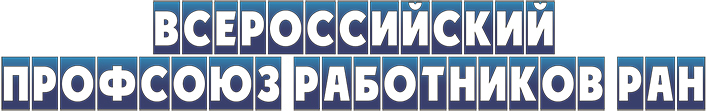 18 июля 2022 г. Ответ с перспективами 
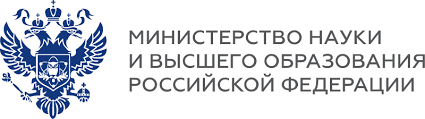 Из Минобрнауки пришел ответ на вопросы, поставленные участниками июньской молодежной профконференции МНПК-2022 в резолюции по итогам мероприятия. В подписанном заместителем директора Департамента государственной научной и научно-технической политики А.С. Гусевым документе содержится немало интересной информации. Говорится, в частности о возможности участия молодых ученых в программе поддержи студенческого туризма. Анонсируется конкурс лучших практик советов молодых ученых, аналогичный действующему конкурсу студенческих научных обществ. Приведены сведения о других формах поддержки научной молодежи. До Саратова недалеко 

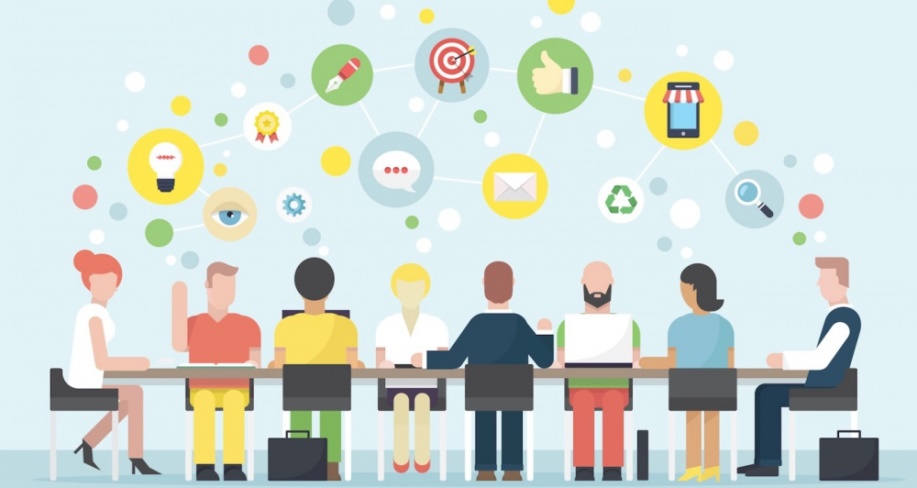 Разослана предварительная программа XVII Всероссийской (Поволжской) ассамблеи Профсоюза работников РАН «Задачи профсоюза в условиях угрозы изоляции российской науки: внешние и внутренние вызовы, анализ решений и поиск ответов», которая пройдет 12–16 сентября в Саратове. Срок подачи заявок на участие в мероприятии продлен до 1 августа. Возможна финансовая поддержка участников в возрасте до 40 лет. Подробности - http://pa.ipfran.ru Больше, выше, дальше!   

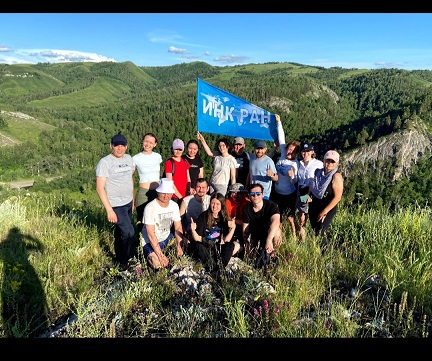 Сотрудники Института нефтехимии и катализа УФИЦ РАН  не теряют даром летние дни: изучают местные достопримечательности и укрепляют здоровье. Недавно они совершили туристический поход по одному из красивейших мест Республики Башкортостан - природному парку "Мурадымовское ущелье". Выезд и экскурсии были организованы по инициативе Совета молодых ученых при поддержке руководства и профкома института (предс. ППО Ю.Ю. Маякова). 
На территории парка в одной из них побывали наши участники. Заметка по итогам этого путешествия на сайте института заканчивается так: «Хочется верить, что в следующем году наша туристическая группа станет еще больше, горные вершины - выше, а пещеры - глубже». Охранная грамота от МОН 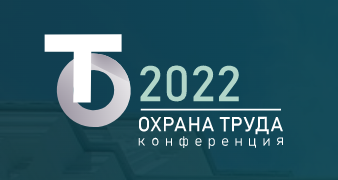 На 8-9 сентября запланировано проведение Всероссийской конференции «Охрана труда в организациях, подведомственных Минобрнауки России». Организатор – Минобрнауки, площадка - Санкт-Петербургский политехнический университет Петра Великого. Основные цели конференции - обсуждение изменений законодательства  в области охраны труда  и совершенствования системы управления профессиональными рисками. Участники получат возможность обсудить актуальные вопросы охраны труда с представителями профильных ведомств и обменяться опытом с коллегами. По итогам мероприятия будет издан сборника трудов с индексацией в РИНЦ. Доклады принимаются до 25 августа. Что решает ГКНТ-2.0? 

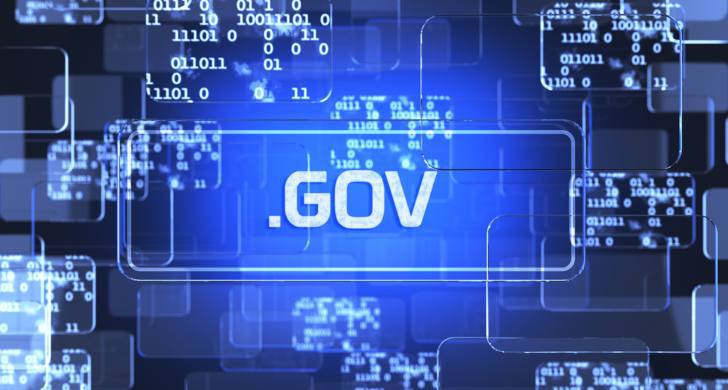 Трудно сказать. Информации традиционно мало, в основном общие слова. Заместитель Председателя Правительства Дмитрий Чернышенко провел заседание Комиссии по научно-технологическому развитию Здесь чуть больше - https://t.me/profRAS/208 Две цитаты: «При рассмотрении бюджета на науку одна из ключевых задач комиссии – обеспечить приоритетное финансирование научных проектов, решения по которым приняты Президентом Владимиром Путиным, а также проектов, которые могут обеспечить потребности отраслей российской экономики в условиях внешнего санкционного давления». «В заявленных параметрах бюджета на период 2023–2025 годов учтены задачи по сохранению объемов расходов на исследования и разработки, параметров финансирования фундаментальных исследований, заработной платы ученых на уровне 200% от средней по региону». Выборные вести  

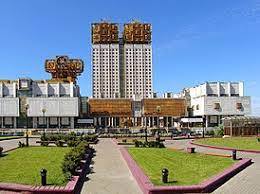 Дмитрий Маркович: «Сейчас президент РАН — это не “капитан на мостике”, а, скорее, многоканальный коммуникатор» Тезисы предвыборной программы Д.М. Марковича Одним из фаворитом на пост президента РАН называют Александра Сергеева Интрига на выборах президента РАН: появилось неожиданное письмо в поддержку Сергеева Познакомиться на платформе 
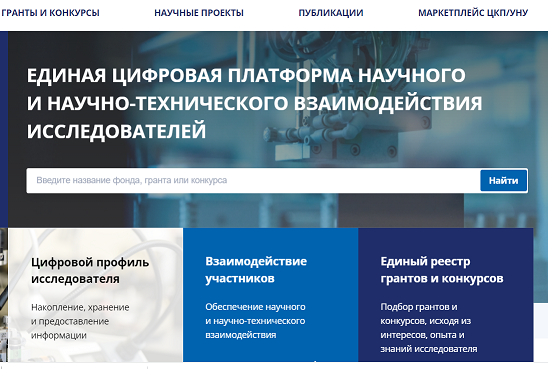 Минобрнауки ввело в опытную эксплуатацию «Единую цифровую платформу научного и научно-технического взаимодействия исследователей». Она призвана автоматизировать взаимодействие исследователей, междисциплинарных научных групп, заказчиков и иных заинтересованных сторон при выполнении НИР и НИОКР, обеспечить учет и анализ результатов работ. Если все будет организовано по уму, портал может стать удобным инструментом для получения научными коллективами необходимой информации и установления контактов с коллегами и потенциальными промышленными партнерами. РНФ на связи 

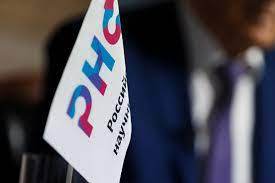 Глава РНФ Александр Хлунов рассказал о новых конкурсных правилах и бюджете на 2023 год   Дорога молодым – в науку. Экспертный совет оценит заявку каждого Председатель Экспертного совета РНФ Александр Клименко об очередной отчетной кампании и итогах пяти лет реализации Президентской программы исследовательских проектов ведущими учеными, в том числе молодыми.  Вокруг пенсий  Подписан закон о создании Фонда пенсионного и социального страхования РФ ПФР напомнил о возможности докупить пенсионный стаж 